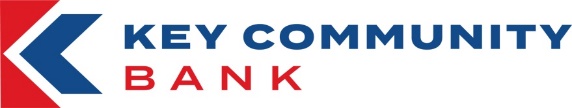 Job DescriptionPosition:	Credit AnalystReports to:	SVP Chief Credit OfficerSupervises:	N/APrimary Responsibilities:Credit Underwriting Prepare orderly and concise credit displays for annual reviews, loan renewals and new loan requests for credit relationships in excess of $100,000.Spread financial statements in order to analyze:Income statement to identify trends in profitability and growth. Identify any sales cycles or trendsBalance Sheet to identify trends with receivable collections, inventory turnover, fixed asset utilization, accounts payable payments and use of funding and leverage.Cash flow analysis to assess payments capacity and trends.Borrowing causesRisk identificationRisk mitigationRecommend Risk Rating for all credits reviewed.Prepare collateral analysis.Review performance on existing credit facilities including payment histories and high and low credit balances on lines of credit.Review and compare Personal Financial Statement of borrowers and guarantors.Complete global cash flow analyses on borrowers and guarantors.Prepare projections.Manage, and keep to minimum, the level of reporting exceptions.Participate in client meetings.Thorough knowledge of bank’s policy and regulations.Assist lenders in identifying appropriate credit structure for various types of loans.Responsible for maintaining a current and efficient credit display template.Loan AdministrationMonitor loans and reviews coming due and work with Loan Administration in the collection of financial information and reporting requirements in a timely manner.Monitor Borrowing Base Certificates on revolving lines of creditsAdminister the bank’s loan policy and other loan related policies/procedures.Participate in Credit Committee meetings for all credits. Record minutes of meetings and document loan approvals.Monitor loan covenants and borrower compliance.Bank resource for Appraisal and Valuation reviews.Experience and Educational RequirementsBA or BS Degree3 Years prior banking experienceEnvironment and ActivitiesPrimarily a desk job with no unusual physical requirementsMust be proficient in the use of computers (especially in Excel, Word and Outlook)Highly analytical  Excellent communication skills –both verbal and writtenSBA Lending experience is a plus